Міністерство освіти і науки УкраїниНАЦІОНАЛЬНИЙ АВІАЦІЙНИЙ УНІВЕРСИТЕТФАКУЛЬТЕТ ЛІНГВІСТИКИ ТА СОЦІАЛЬНИХ КОМУНІКАЦІЙКафедра іноземної філологіїЗатверджуюЗавідувач кафедри іноземної філології_______________ О.В. Ковтун«____»________________2019 р.Модульна контрольна робота №___з дисципліни «ІНОЗЕМНА МОВА»Розробник старший викладач Мірошник С.О.МОДУЛЬНА КОНТРОЛЬНА РОБОТА №1з дисципліни «Іноземна мова» студент____  1 курсу ____ групиСпеціальність: 	029 «Інформаційна, бібліотечна та архівна справа»_______________________________________________________Прізвище, ім’я, по батьковіVariant ITask 1. Translate the text into Ukrainian.Output unit deals with results of the computing operations. The manner and position of printing are determined by the instructions. It may be useful to have results presented in the form of a graph or diagram. If the computer is connected to a graphical display unit, this unit then traces the image with a spot of light on the face of a cathode-ray tube. It can also be used as a combined input system in conjunction with a device known as a light pen. An engineering drawing can be displayed on the television screen and by using the light pen the designer can make amendments or additions on the screen. Another feature is a graphical output which can be obtained when pen and paper move to trace out a diagram or graph.Task 2. Make 5 questions of different types to the text.Task 3. Give the English equivalents to the following Ukrainian words and word combinations.пристрій для зчитування знаків, нанесених магнітним чорнилом; дисплей для виведення графічних даних; засоби уведення інформації; оперативне виведення даних; автономне виведення інформації, світлове перо (використовується як пристрій для уведення координат і указка); друкувальний пристрій на пульті управління; перфокарта.Task 4. Translate into English.1. Франкувальні машини усувають необхідність виконання таких трудомістких робіт як: зберігання, відривання, зволоження та наклеювання марок.2. Деякі фірми встановлюють пристрої для розривання документів та гільйотини для обрізання перфорації по краях паперу.Task 5. Answer the following questions.1. What are the advantages and disadvantages of punched cards and tapes?2. What are the ways to store data?3. What is on-line/off-line output?Total: 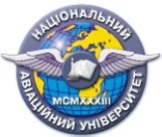 Система менеджменту якостіНавчально-методичний комплекснавчальної дисципліни«Іноземна мова»ШифрдокументаСМЯ НАУ НМК 12.01.05-01-2019Система менеджменту якостіНавчально-методичний комплекснавчальної дисципліни«Іноземна мова»Стор. 1 з 3Стор. 1 з 3Система менеджменту якостіНавчально-методичний комплекснавчальної дисципліни«Іноземна мова»ШифрдокументаСМЯ НАУ НМК 12.01.05-01-2019Система менеджменту якостіНавчально-методичний комплекснавчальної дисципліни«Іноземна мова»Стор. 2 з 3Стор. 2 з 3452,5Система менеджменту якостіНавчально-методичний комплекснавчальної дисципліни«Іноземна мова»ШифрдокументаСМЯ НАУ НМК 12.01.05-01-2019Система менеджменту якостіНавчально-методичний комплекснавчальної дисципліни«Іноземна мова»Стор. 3 з 3Стор. 3 з 32,5620